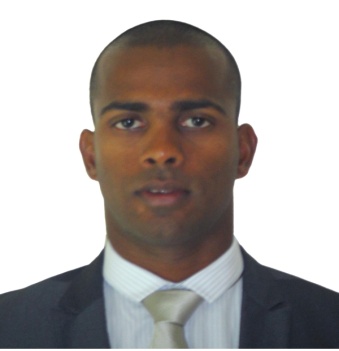 CAREER OBJECTIVETo obtain a Swimming Teaching roll that will greatly adheres to my desire to progress further in my chosen career and to grow with the organization that has prove to be an asset for its effective functioning and well known for its  highly exceed achievements and services to their customers and employees. SKILLS QUALIFICATIONDevelop Swimming lesson plans and Deliver training to swimmers at all levels. Deliver personal training and Develop fitness training plans.  Skills in the application of surveillance area, rescue techniques, C.P.R & first aid skills and to work both independently and as a team environment. Proficient in oral & written skills in English and Sinhalese can speak and understand slightly Russian.Computer literate excellent in MS Words, MS Excel, MS Power Points, Internet & E-mails.BEHAVIOURAL CHARACTERISTICSProfessional, punctual, & follow precise procedure w/positive outlook toward dynamic change and priorities duties & responsibilities.Pro-active, resourceful, smart, & hardworking friendly, cheerful, carefree & value privacy.Specialize in helping hand/volunteering/effort to motivate into achieve excellence.WORK EXPERIENCEAssistant Manager					Bounce Inc Sport Club, Abu Dhabi	Jun 2015 – Oct 2016				           Pre- Opening TeamResponsibilities include:Provide safest possible environment to the guests and staff within the park facilities and Promote a fun working environment.Working alongside with all team to ensure all standards and KPI’s are met.Liaise with Sales and Marketing teams to ensure that all the sales and marketing activities are scheduled /planed and they are executing as business needs. Provide support to sales team to ensure that the entire set financial targets are achieved and constantly develop relationship with all the clients. Recommend and develop new products/ways of working to improve profitability, including maximising/converting upselling opportunities.Spa & Recreation Manager			Novotel Abu Dhabi Gate City, U.A.ESep 2012-March 2015				Pre-Opening TeamResponsibilities include:Manage overall operations of the spa. Manage and carry out procedures, have current knowledge and skillsof Massage Treatments, manage Gymnasium and Swimming Pools.Motivate current Staff with incentives & training to up sell treatments and arrange promotional events.Create and Implement Membership programme, Prepare Annual Budget and order necessary equipments for the department, prepare colleagues duty Roster and deliver necessary trainings, Recruit necessary staff and conduct performance Appraisals. Assistant Manager					Wild Wadi Water Park/Jumeirah HotelsDecember 2009-May 2012				, U.A.EResponsibilities include:Receives and reviews various records and reports including schedules, budget reviews, incident/accident reports, downtime reports, ride discrepancy reports, etc.To liaise with operational and non-operational departments within Wild Wadi Water Park ,JumeirahMadinatJumeirah, Burj AL Arab and Jumeirah Beach Hotel in order to facilitate the overall efficient functioning of the Lifeguard for Beach and Pools Operations.Manage customer feedback effectively to ensure continuous improvement in the service.Assistant Manager Operations				Wild Wadi Water ParkApril 2007-December 2009					, U.A.ELifeguard/Swimming Instructor			Wild Wadi Water ParkJanuary 2005-April 2007					 U.A.EResponsibilities include:Conduct Lifeguard Training courses, prepare lesson plans and conduct regular in-services, in-house audits in accordance with the guidelines of the Ellis & Associates program.Identify and develop training plans that will satisfy operational requirements, meet the individual needs of colleagues and customer requirements.Manage and monitor the issue, upgrade, renewal and suspension records of Lifeguard licenses, attendance tracking, Audits and training records.Team Leader Operations					Wild Wadi Water Park Pre OpeningAugust 1999-January 2005					, U.A.EACHIEVEMENTSWinner of Dubai Corporate Hercules Challenge 2012.Managed and Coached Jumeirah Cricket team 2010-2012.Awarded as a Colleague Of Exceptional Value 2008-2009 Jumeirah Group. Represented Jumeirah for the Dubai International 10 km Race 2000 -2011.Represented Wild Wadi in 2003 Ellis & Association International Life Guard Championship at Knots Soak city Water Park Los Angeles, California USA.Awarded Karate Black Belt from Sri Lankan Karate Association in 1997. Participated in Open water 20 miles swim in 1997 in Sri Lanka. Participated in open water 6 miles swim in 1997 in Sri Lanka. Participated in open water 2 miles swim in 1994-1997 in Sri Lanka.Participated in open water 6 miles swim in 1997 in Sri Lanka. TRAINING/SEMINARS ATTENDEDCompleted Business Essential course in Novotel, Accor Academy August 2014. Certified Fitness Trainer from International Sports Science Association Dubai 2013.   Completed Train the Trainer at Novotel Hotel Abu Dhabi in November 2012.Certified Cricket Coach from ICC Global Cricket Academy may 2012.Certified Swimming Coach from American Swimming Coaches Association’s Level-ii in 2008.EDUCATIONAL ATTAINMENTSuccessfully Completed Presentation, Communication-Defined & Refined Course at Haldane Consulting, Dubai Knowledge village in 2009. Successfully completed Budgeting for Better Operational Performance course in 2008 at Emirates Academy of Hospitality Management Dubai.Completed Computer Course in 2006 at Emtech Computer Institute Dubai, U.A.E. Passed G.C.E Advance level-1997 Upadya College Sri Lanka. Passed G.C.E Ordinary level 1994Upadya College Sri Lanka.PERSONAL BACKGROUNDDate of Birth		: 11 January 1979Gender		: MaleNationality		: Sri LankanCivil Status		: MarriedHobbies			:I find reading current event very informative, and     Playing cricket, running, swimming, surf ski paddling       And surfing is my sports these kinds of sports kept     Me fits and healthy.